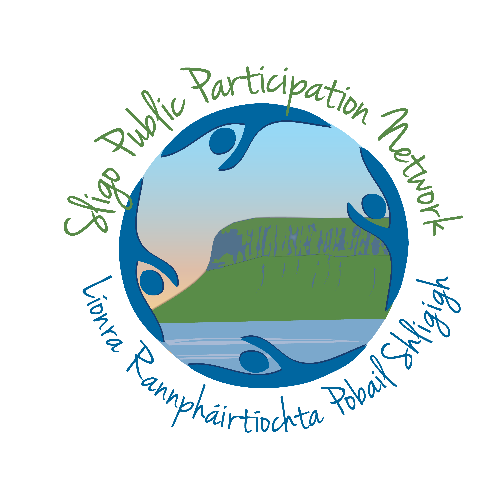 Sligo Public Participation Network (PPN)Strategic Work Plan 2021Preface – PPN SecretariatThe Secretariat of Sligo Public Participation Network (PPN) is delighted to present this Strategic Workplan for 2021. This plan sets out the priority areas for progress for the PPN as we work to represent and support a diverse and ever growing membership base.This year the workplan is a little bit different, in that it will be an ever evolving document to reflect the conditions under which we find ourselves operating as a result of Covid-19 restrictions. It is based on the premise that the first half of the year will still see stricter social distancing measures in place and thus much of our work will be remote / online based. In the second half of the year we hope that such restrictions will have been largely removed and thus have chosen, at this time, to also allow for events such as the PPN Awards and the PPN Environment Seminar be included.All the programmes and initiatives detailed are either aligned to national direction and our key aims of informing policy and ensuring community representation, or have been developed in direct response to the issues that our member groups raised as part of our 2020 needs analysis (Appendix 1) and health and wellbeing consultation process. Full Needs Analysis Report at; https://www.sligoppn.com/needs-analysis- results-and-response-plan/If you want to read about our efforts in 2020, the Sligo PPN Annual Report can be found on the website; www/sligoppn.comWho We AreSligo PPN was setup as part of Local Government Reform in late 2014 with the Secretariat elected in November the same year.Sligo PPN is a network of community and voluntary groups based in the county. The purpose of the PPN is to empower and assist groups to participate in local decision making. The PPN is the main way through which the community and Sligo County Council share information.It does not cost anything to register with the PPN and we encourage all eligible community and voluntary groups to join us.Covid-19 has had a major impact on the work of the PPN and its member groups. Up until now, PPNs have been ideally placed at the centre of the community mobilisation effort to support the most vulnerable in our community. While many of the initial projects planned for 2020 had to be postponed, these were replaced by initiatives that we hope supported our members through this difficult time. It is envisaged that certainly the early stages of 2021 will echo this type of need for changing and reactionary responses, combined with the delivery of core objectives, where achievable.Current Secretariat: Elected April 2018 and Nov 2019Back Row L-RDavid Tuffy: Rep for Ballymote-Tobercurry MD, Pat Benson (Social Inclusion), Paul Tolan: Rep for Sligo-Drumcliff MD, Lisa Moore: Rep for Borough District of Sligo MD, Michael Kirby (Environment)Front Row L-RGerry O’Connor (Community & Voluntary) Ann Donnegan (Social Inclusion), Michael Bell (Environment) , Ann Marie Snee (Community & Voluntary- Now resigned)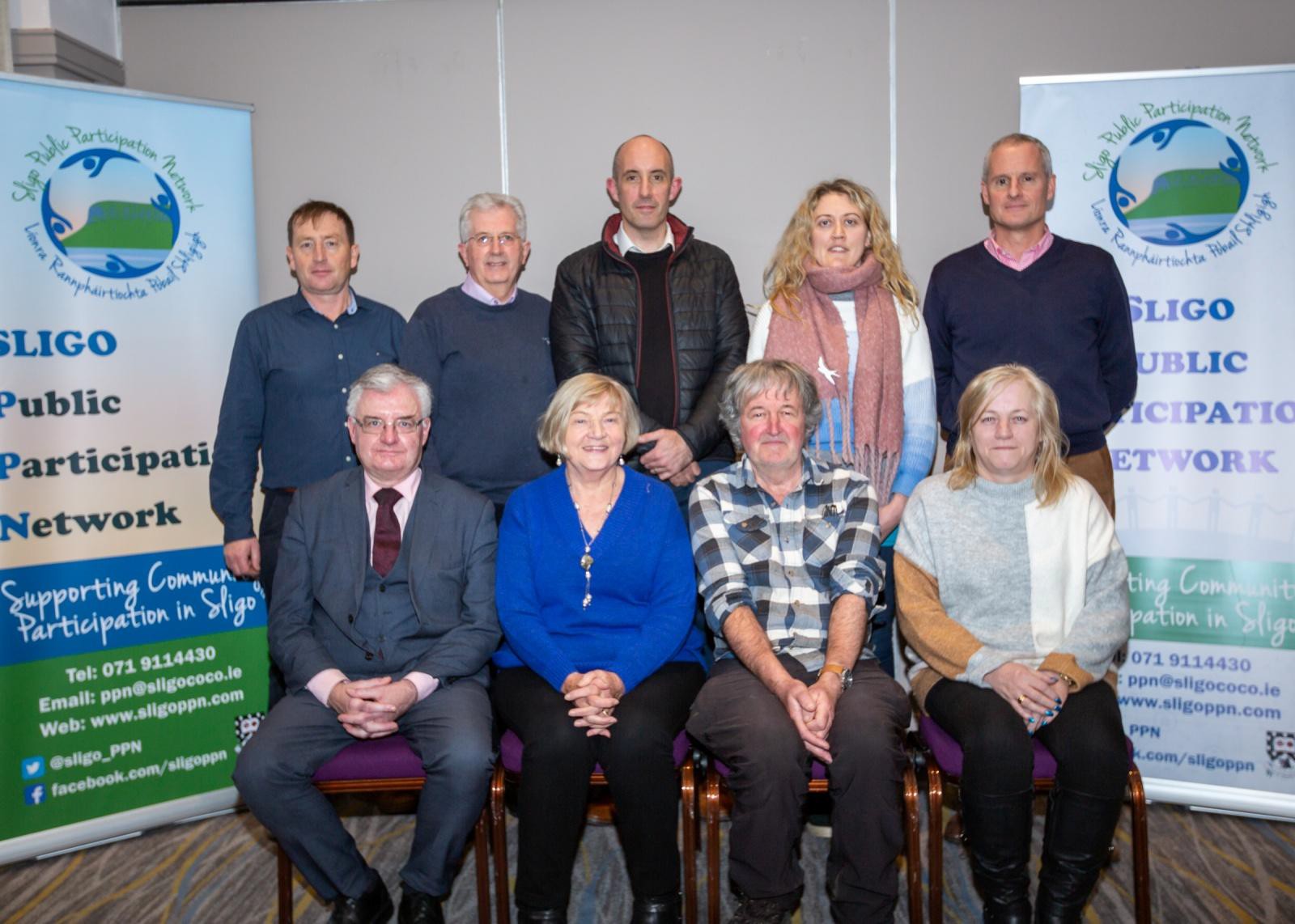 PPN Staff : Sarah Wetherald (PT) and Emer McGrath (FT)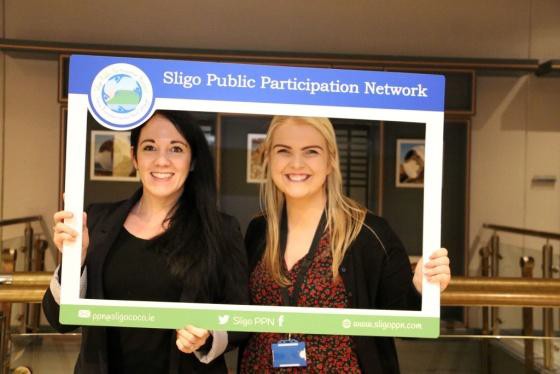 Sustainable Development Goals (SDGs)Sligo PPN support and are committed to the achievement of the Sustainable Development Goals. In our work we will endeavor, wherever possible, to operate with the SDGs in mind.The Sustainable Development Goals (SDGs) or Global Goals are a collection of 17 interlinked global goals designed to be a "blueprint to achieve a better and more sustainable future for all". The SDGs were set in 2015 by the United Nations General Assembly and are intended to be achieved by the year 2030. They are included in a UN Resolution called the 2030 Agenda or what is colloquially known as Agenda 2030.The 17 SDGs are: (1) No Poverty, (2) Zero Hunger, (3) Good Health and Well-being, (4) Quality Education,Gender Equality, (6) Clean Water and Sanitation, (7) Affordable and Clean Energy, (8) Decent Work and Economic Growth, (9) Industry, Innovation and Infrastructure, (10) Reducing Inequality, (11) Sustainable Cities and Communities, (12) Responsible Consumption and Production, (13) Climate Action, (14) Life Below Water, (15) Life On Land, (16) Peace, Justice, and Strong Institutions, (17) Partnerships for the Goals.Though the goals are broad and interdependent, two years later the SDGs were made more "actionable" by a UN Resolution adopted by the General Assembly. The resolution identifies specific targets for each goal, along with indicators that are being used to measure progress toward each target. The year by which the target is meant to be achieved is usually between 2020 and 2030. For some of the targets, no end date is given.To facilitate monitoring, a variety of tools exist to track and visualize progress towards the goals. All intend to make data more available and more easily understood. For example, the online publication SDG-Tracker, launched in June 2018, presents available data across all indicators. The SDGs pay attention to multiple cross-cutting issues, like gender equity, education, and culture cut across all of the SDGs. There were serious impacts and implications of the COVID-19 pandemic on all 17 SDGs in the year 2020.You can find out more about the SDGs at https://sdgs.un.org/goals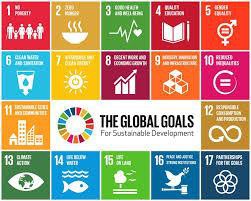 PPN Membership Profile – Jan 2021Membership Numbers: The PPN is made up of approximately 451 member organisations across 3 electoral pillars; Community & Voluntary, Environment and Social InclusionElectoral Areas: 38.58% of groups in Sligo-Strandhill Borough MD, 22.39% of groups in Ballymote-Tubbercurry MD, 36.36% of groups in Sligo- Drumcliff MD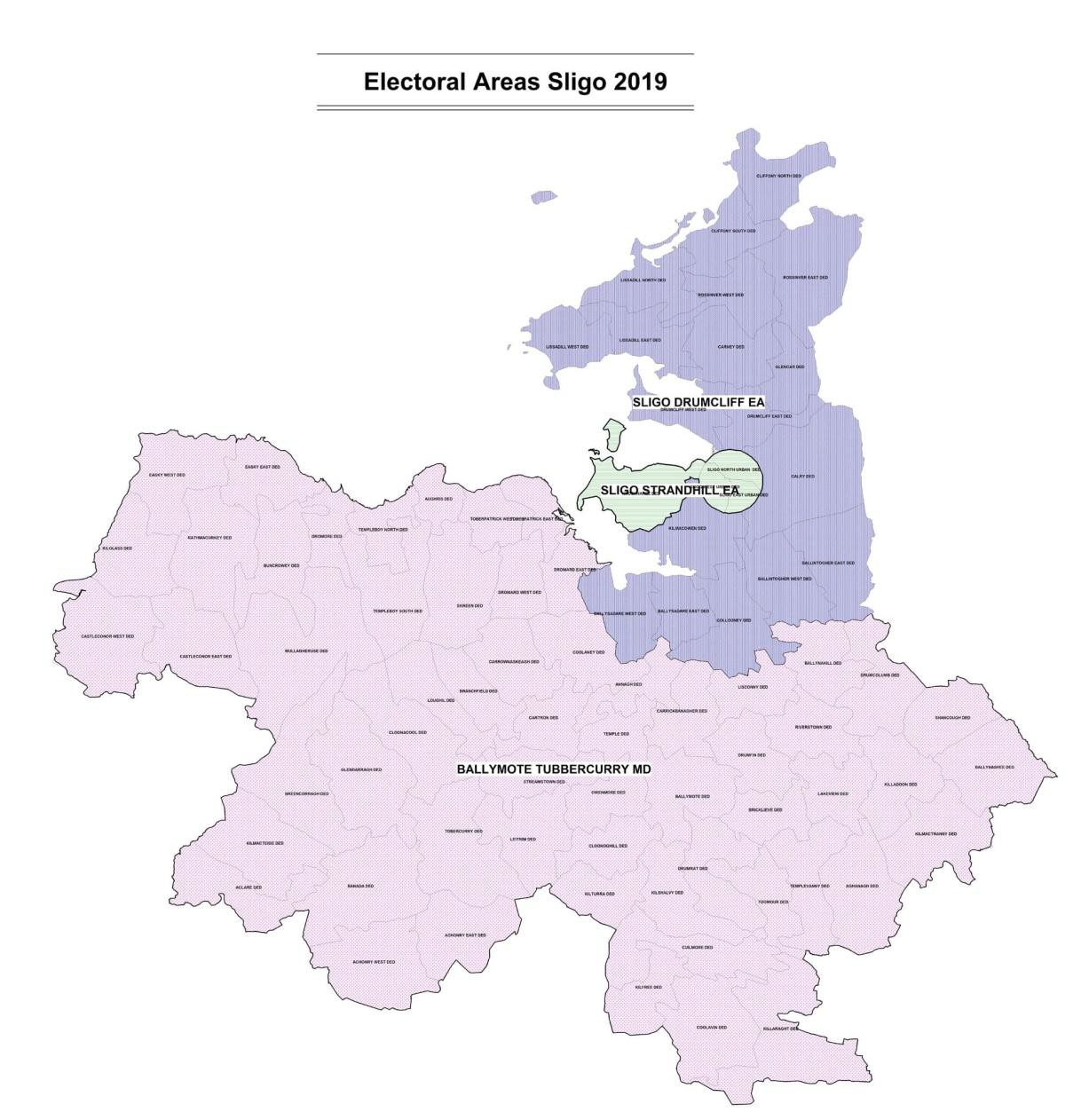 451 PPNmember GroupsThe Borough district of Sligo–Strandhill MD 164 member GroupsMEMBERSSligo-Drumcliff MD101 Member GroupsSwords19Ballymote- Tobercurry MD 174 Member Groups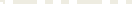 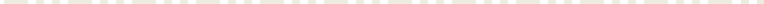 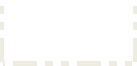 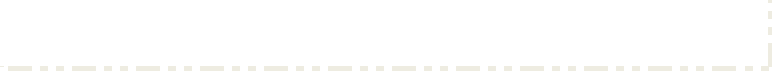 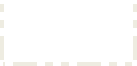 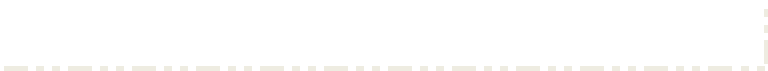 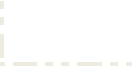 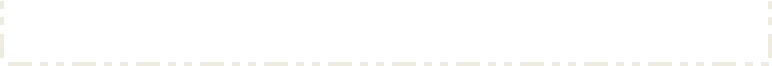   Workplan 2021 SummaryStrengthening our NetworkOverviewThe PPN is nothing without the support of the local community. Sligo PPN will enhance its engagement with local people and groups and create a system of effective communications across members. Sligo PPN will continue to develop and grow its network, increasing the numbers of people involved, and guaranteeing high quality oversight and governance.Priority 1 : Grow PPN membership and raise awareness of the network ActionsSupport and engage with any national campaigns.Work with relevant support agencies such as Sligo County Council, Sligo Sport and Recreation partnership, Sligo Leader Partnership Co and Sligo Volunteer Centre to encourage groups they work with to join the PPNProduce an informative and relevant ‘Reps Update’ piece based on information received each quarter for distribution to PPN network and websiteContinue a Strong social media presence across Twitter and FacebookLook for opportunities to promote the PPN in local community publicationsWork with key traditional media outlets to ensure the broader community are made aware of the work of the PPNPriority 2 : Ensure the operational Sustainability of the PPN ActionContinued Employment of a dedicated part time PPN development worker and full time support worker. Where possible the Secretariat will try and ensure continuity of staff to allow for PPN progression and growth of the network.Priority 3 : Operate the network to the highest possible standard ActionsReview and implement the revised PPN User Guide. Disseminate the User Guide to relevant partner organisations and stakeholdersConsultation on and feed into the 2021 Structural Review. This will be direct input from RW, consultation at county level with PPN members, representatives, Local Authority staff and Elected MembersParticipation in national training programme 2021 and promote same to members, representatives and Local Authority Staff. Restrictions will determine if this is in blended learning format or all online. PPN will organise local involvement.The Sligo PPN RW represents the Resource Workers Network on the National PPN Advisory Group and will have input into the structure and future planning of the national network. The Sligo PPN Resource worker attends NAG meetings every 2 months as well as engaging in ongoing national work.Sligo PPN RW is also a member of the team overseeing the National Communications StrategyThe PPN Resource worker will continue to attend and inform the National PPN Workers Network and the regional PPN meetings to ensure continued learning and sharing of emerging good practice. These meetings will take place online until restrictions are lifted.The PPN Support Worker is part of the national Support Worker NetworkSligo PPN is represented on the National Secretariat Network by Gerald O’ConnorPriority 4 : Local Partnerships ActionsTo continue the development of our partnership with ITSligo to ensure that the PPN is able to base activity on the highest quality and most up to date research and information. This partnership helps build strong connections between ITSligo and the local community and helps to ensure that some of the brightest academic support is available to Sligo PPN in progressing the concept of public participation.Work with ITSligo to create an online platform to allow community members to raise issues of collective concern and to identify best pathways for solution. This was due to be launched in 2020 but has been postponed until 2021.To explore opportunities to work closely with the Age Friendly Sligo initiative to ensure that the voice of older people is representedTo work alongside Healthy Sligo in the promotion of community wellbeing as a county priority.Priority 5 : Development Support for Member groups ActionsWork with key training providers in the county (Sligo Leader Partnership, Sligo Volunteer Centre, MSLETB) to deliver a coordinated response programme to our 2020 Needs Analysis. Initial actions include;Social Media TrainingDevelopment of a guide for Residents AssociationsContinue to promote and lobby on behalf of member groups around key issues affecting the sector.Continue to work with the Alliance for Insurance Reform on the escalating community group insurance issue.Feed into key county submissions as they arise and support member groups to do sameImproving our Representation and influencing PolicyOverviewThe core ethos behind the PPN is to create a structure that supports the community voice to be heard. As PPN Secretariat it is our role to both support community organisations and representatives to inform and influence through strengthening their capacity as well as working with committees to ensure that their operating practise is inclusive and allows for real opportunity for community members to have their opinions heard.Action 6 : Reviewing Representation and Remaining Relevant ActionsThe PPN is the most important and effective way for local people to influence local planning and decision making. It is critical that this representation is reflective of the increasingly diverse make up of the Sligo community.Host information seminars to ensure our members and the wider community are aware of key national initiatives that have implications in the county.To review representation and explore opportunities for more diversity in the PPN membershipPriority 7 : Supporting Representatives to have their Voice heard ActionsTo host and promote the national training programme aimed at PPN Staff, PPN Representatives and members, Local Authority Staff and Elected MembersTo work with other PPNs to assess the current experience of PPN representatives on SPC committees and to work collectively to make recommendation for enhanced experienceTo ensure that Sligo PPN participates fully in the national structural review which seeks to work with all stakeholders to enhance the experience of public participation at national level and to improve the opportunity for community to inform and influence public policy and programme developmentOffer training to reps on the workings of local government and influencing policyPromote all public participation and policy influencing opportunities that the PPN become aware ofTo develop a connection between elected PPN representatives on the SPCs and committee chairs to facilitate input from PPN reps and to open up opportunities for exploring joint prioritiesTo host online meetings with PPN representatives prior to their attendance at SPC and other key committees to support their preparation.To engage with national consultation processes, wherever the opportunity arisesMaintain ongoing contact with SPC and other committee administrators to ensure that the PPN is made aware of upcoming meetings and events and meetings so that they can support reps to prepareTo bring all the PPN community reps together in the final quarter of 2021 to share experiences, make recommendations for improvement and to highlight priorities for inclusion in subsequent PPN work plans.To undertake necessary election processes. To date scheduled for 2021 include; Sligo Heritage ForumPPN SecretariatSligo Place Names Committee Sligo LCDCSPCPriority 8 : Further develop relationships between the PPN and Public Representatives and the Local AuthorityIn order for the PPN to effectively progress issues, beneficial and supportive relationships need to be continually developed between the PPN and Public Representatives. To further support this, and to raise awareness with public representatives as to the benefits of engaging with PPNs, the following will be done:Ensure Public Representatives are kept up to date on PPN activity through circulating newsletters and activity reports.Ongoing reporting on PPN activity to Sligo County Council Management and Sligo LCDC. Promotion of document outlining relationship between PPNs and LAsEncourage LA staff and elected members to attend national PPN training programmeEncourage LA staff and elected members to actively participate in the PPN Structural Review and to work with the PPN to implement recommendationsPriority 9 : Progress Key policy positionsActionsTo undertake the next phase of the Sligo PPN Wellbeing Vision initiative which will see the feedback from our countywide public consultation developed into a wellbeing vision document for the county. The data will also be used to develop an index of priorities which can influence local planning and policy development as well as a mandate for PPN representatives on key committees to ensure that they are representing the priorities of the community they represent.To enhance the environmental priorities of the PPN through a series of initiatives such as our environmental support for community groups and environment seminar.To work with DRCD and DECC to ensure that PPNs are at the forefront of the consultation process for the New Climate Action Plan 2021To continue to advocate on behalf of PPN reps for equality and inclusion with regard to informing policy development and strategic planning.Improving our CommunicationsOverviewGood communications across the membership and between the PPN and other stakeholders is key to ensuring the success of the PPN work. Phase 1 of the PPN process was to focus on the development of strong operational procedures and creating a robust governance structure. It is now time to spread the word about what we have achieved and to enhance the way we communicate with the broader community.Priority 10 : Enhancement of PPN Website ActionsOrganise and update the PPN website to reflect key national and local developments and to facilitate sharing of information, particularly in relation to Covid-19Work with web designers and interested members to review the current website and to enhance it in regard to accessibility and relevance to the community sectorPriority 11 : Showcase our achievements ActionsTo showcase and promote the work of our member organisations through social media platforms and for inclusion in the PPN newslettersTo work with social media campaigners to support our member groups to raise their profile through the development of promotional videos which can be used to not only attract new members but to also support funding applications.To host the inaugural PPN Community Awards Programme using an online promotional campaign which also supports selected groups to create their own publicity tools to engage new members and raise their profiles.Priority 12 : Continue to develop a comprehensive communications approach ActionsRegularly continue to promote the PPN through weekly updates on Facebook, Twitter and Website and expand our audience on various social media platformsContinue to liaise with traditional media outlets with press Releases and photos to the media following Plenary Meetings, Linkage Group Meetings, PPN Events and policy achievements/positionsContinue to develop and Distribute the quarterly newsletterUse Social media to alert member groups to activities, funding opportunities and events rather than using continuous email.Work with Department of Community and Rural Development and the national workers network to build a national profile/greater awareness for the PPN. As members of the national Communications Working Group, Sligo PPN will be directly involved the planning and roll out of the national communications initiative aimed at raising the national profile of PPNs.Secretarial Development and OversightAll of the PPN Strategic Actions are underpinned by a strong organisational structure and administrative support system. Here we detail some of the core work that goes on behind the scenes.OverviewThe Secretariat directs and drives the work of the PPN. The Secretariat acts with complete autonomy while maintaining clear oversight of all the work carried on under the auspice of the Sligo PPNIt is critical that the work of the PPN is organised, transparent and that good records are kept. All events and meetings should be managed effectively and members notified well in advance.There is a strong mandate for reporting to the Department of Rural and Community Development on key elements of the PPN structure which calls for ongoing documentation of processes which will feed into an annual report for the DepartmentPriority 13 : Ensuring Secretarial OversightThe Secretariat directs and drives the work of the PPN. The Secretariat acts with complete autonomy while maintaining clear oversight of all the work carried on under the auspice of the Sligo PPNSecretariat Meetings held a minimum of 6 times per year, online where restrictions exist.Creation of ‘executive committees’ on core themes such as governance and communication strategyCheck governance arrangements against the governance codeInvitation to selected PPN reps to attend Secretariat MeetingsInclude strategic goals as agenda items at PPN meetingsEnable policy positions to be developed and provide supports for wider membership to influence policyPriority 14 : AdministrationIt is critical that the work of the PPN is organised, transparent and that good records are kept. All events and meetings should be managed effectively and members notified well in advance.Minutes and recordingMeeting agendasEmail and mail correspondenceUpdating social media sitesDistributing and updating e-bulletin listOrganising Elections if necessarySeeking quotes/financial oversightBooking venuesUpdating contact details of membersUpdates to the LCDCPriority 15 : Fulfilling National Reporting CommitmentAnswer to all circularsReporting targets for correspondence, social media profiles, communicationsProviding national updates at resource worker meetingsCompleting Annual Report for submission to DRCDAdoption, training and development of SalesforceNational NetworkingPriority 16 : The goals of the PPN are progressed through national networkingAttendance at PPN Resource Worker meetingsAttendance at National Advisory GroupAttendance at national communications groupAttendance at PPN national conferenceAttendance at regional meetings (to include reps)Attendance at National Secretariat meetingsPPN Actions Under Covid-19Community ResponseTo offer ongoing support to our community emergency response groups who are available to offer local supports to the most vulnerable in the community.To continue to update our website and social media to reflect official information and guidelines .To work with local media to highlight and promote the huge community effort under Covid-19To participate as a member of the Sligo Community Response Forum, charged with developing a coordinated response under Covid-19Community Group SupportTo ensure that community groups are aware of all upcoming funding opportunities and to offer support in completing applicationsTo build on the 2020 needs analysis to deliver information/training that will support groups to survive across Covid-19 and to put in place plans for re-openingOperational ChangesTo instruct and adapt Secretariat members and PPN reps engagement sessions to an online formatTo continue meeting cycles as normal but in an online formatCommunity Group PromotionTo continue to highlight the work of the community sector with a specific focus on their work in supporting the most vulnerableTo work with One Step Closer to deliver a series of online promotional opportunities for groups to raise their profile, engage members and support new funding opportunitiesWellbeing VisionTo use the experience of life under Covid-19 to strengthen the database for our Wellbeing vision. To identify how priorities change under a major disaster and to find out the impact on an individuals sense of health and wellbeing when our normal way of life is challenged. Special effort to be put into consulting with some of those groups most affected by the pandemic including children.Project Delivery SummaryPPN Election Information 2021Appendix 1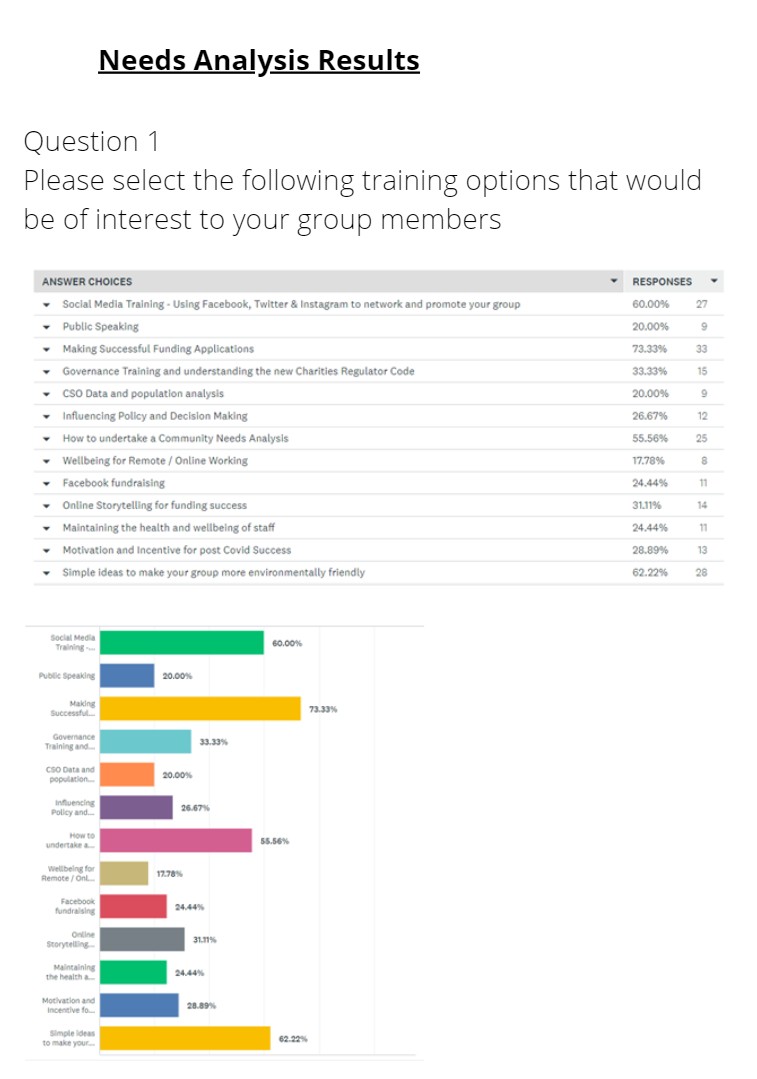 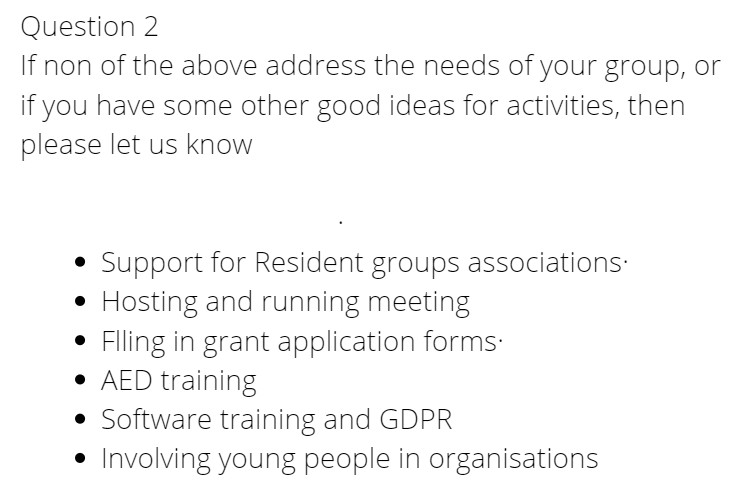 Strengthening Our NetworkStrengthening Our NetworkAlignment to Sligo LECPAlignment to SDGsPriority 1Grow PPN membership and raise awareness of the network4.3.111, 17Priority 2Ensure the operational Sustainability of the PPN4.3.111Priority 3Operate the network to the highest possible standard4.3.111Priority 4Local Partnerships4.3.117Priority 5Development Support for Member groups4.3.111, 10Improving Our Representation Influencing PolicyImproving Our Representation Influencing PolicyAlignment to Sligo LECPAlignment to SDGsPriority 6Reviewing Representation and Remaining Relevant4.3.1, 3.1.5 11Priority 7Supporting Representatives to have their Voice heard4.3.1,3.1.5, 3.5.1, 4.2.4,11Priority 8Further develop relationships between the PPN and Public Representatives4.3.117Priority 9Progress key policy positions4.5.13, 10, 11, 13Improving our CommunicationsImproving our CommunicationsAlignment to Sligo LECPAlignment to SDGsPriority 10Development of PPN Website4.3.111Priority 11  Showcasing our Achievements4.3.111Priority 12Continue to Implement a comprehensive Communications approach4.3.111Secretarial Development and AdministrationSecretarial Development and AdministrationAlignment to Sligo LECPAlignment to SDGsPriority 13Ensuring Secretarial Oversight and Development3.1.511Priority 14Administration4.3.111Priority 15Fulfilling National Reporting Commitment4.3.111National NetworkingNational NetworkingAlignment to Sligo LECPAlignment to SDGsPriority 16The goals of the PPN are progressed through nationalnetworking4.3.111, 17Covid 19Covid 19Alignment to Sligo LECPAlignment to SDGsActionsA series of actions will be developed in reaction toemerging needs and in partnership with Community Call3, 17TitleBriefBasisTimelineStatusAlignmentto SDGsSocial Media AcademyIn response to our 2020 needs analysis we will be rolling out a 2 phase social media programme.Phase 1 will be the development and delivery of online training and videos and hard guides. Phase 2 will be Mentor clinics and one-to-one advice.2020 Needs Analysis 60% of all respondents identified as priorityVideos to be released in January. Promotion of mentor clinics to follow in FebruaryOnline social media academy launched Jan 2110Clinics to start MarchOnline social media academy launched Jan 21New Climate Action Plan PPNs are at the forefront of the consultation process for the New Climate Action Plan as a corroboration between DECC and DRCD. PPN staff and members will undergo training to act as moderators and will host a series of local consultationsThis is a project initiated by DRCD and DECCInitial planning with DECC Jan 21Moderator training Feb 21SSligo confirmed as pilot consultation site 10th Feb3,6,11,12,13,14,15,17Health andCompletion of consultationMandated nationalConsultation andReview of3, 11Wellbeing VisionCompilation of dataactioncompilation to beconsultationProduction of;complete by latedata has begunWellbeing Vision for SligoFebruaryMandate for PPN RepsDocumentIndex of priorities for future policy and planningdevelopmentMarch/AprilResidentsIn response to a number of issues that have comeIdentified as a gap inDevelopment ofReview of11Associationto us with regard to the operation of Residentsthe 2020 needs analysisGuide Feb-MarexistingGuideAssociation, the PPN will look to put a guidePublication March-documentationtogether to support these groups to eitherAprilhas begunestablish or improve operationTidy Towns SupportTo work with TT groups to identify training and information that will support them to prepare for the 2021 competition and specifically to enhancetheir alignment to key local environmental priorities as raised in the H&W visionApproach made to PPN following announcement that2021 programme to proceedCall out to groups in January /February11, 3, 17, 13, 4Environment SeminarEnvironment college will work with SEAI, ITSligo to host an event which explores renewable energy for homes and communities, offering easy to understand advice on available options and tailored support advising suitabilityProposal from Environment CollegePostponed from 2020.Reschedule dependent on Covid-19restrictions13, 17, 4Environmental support for groupsTo work with SCC Env Section and SEN to explore development of guide for community sector to support them to become more environmentally friendly in their everyday practise.2020 Needs Analysis63% of respondents identified as a priorityPostponed from 2020To begin in line with easing of Covid restrictions17, 13, 11, 4EC Promotional DocumentDevelopment of a promotional document for the EC detailing each member group and what they do – all set in the scene of the key environmental priorities for SligoClimate direction from DECC and DRCDDraft beginning in February 2117,13, 11, 4PPN AwardsThe PPN aim to host an awards ceremony which will celebrate the contribution of the community sector and offer an opportunity for sharing ofideas and networking. The event will be in partnership with ITSligoAn event that is popular across most PPNs and agreed by SecretariatPostponed from 2020Sept / Oct 202111, 17PPN Member group promotionIn the build up to the PPN Awards Ceremony, groups will be given the opportunity to apply to get the opportunity to have a promotional video developed which will help them grow membership, raise their profile and support funding opportunities.In response to 2020 needs analysis and identification that groups need additional support to get started following Covid-19Dependent on social distancing regulationsKid’s Own Youth ConsultationThe PPN are working with Kid’s Own to capture the experiences of children under Covid-19 and to identify their wellbeing priorities for the future. As well as the publication of an independent book the findings will also inform the H&W vision and mandate documents.Close alignment to H&W visionIn line with a call to ensure more diversity in the voices reflected through the PPNConsultations to resume as soon as schools reopen in 2021 – Covid restriction dependentData to feed intowellbeing visionConsultations have started11Website Review and enhancementTo undertake a review of the current website from an accessibility and relevance perspective. This will involve getting together a group of PPNrepresentatives from the social inclusion college toAs the world moves online even further – it is essential the PPNmain communicationReview of content in terms of relevance acrossJanuaryCall out for costing11,work with staff and web designers to improve the site for all.hub is accessible and relevant to allGroup approach tobegin February/MarchUpdated Funding GuideTo ensure that all our funding information is up to date and most relevant to the new climate. We will attempt to ensure that our funding information is relevant to emerging fundingrounds across 20212020 Needs Analysis74% of respondents identified as a priority.Review of current documents in January11National PPN training programmeThe North West is scheduled to host the national PPN training programme in 2021. This is aimed at PPN representatives, staff, Local Authorities andelected members.National InitiativeNotification of dates to come direct from DRCD4, 17CommitteeBrief NotesBasisTimelineSecretariat ElectionsElections are due for a number of current Secretariat positionsPart of core PPN briefNomination and voting forms developed across January – for review by SCC in February Nominations toopen late March11Election for LCDCThere is one seat for PPN representatives on the LCDC in the social inclusion college.Part of core PPN briefNomination to be timed in line with Secretariat elections11Election for Heritage ForumThere are 3 PPN seats available on the Heritage forumPart of core PPN briefMock forms with Heritage Officer forreview since11, 13October 2020. Date for opening of nominations dependent onapproval.Election for PlaceNames CommitteeThere is 1 seat available for PPN repsPart of core PPN briefIn line with heritage forum11Age Friendly AllianceThere is to be 1 seat available to reps from the social inclusion collegePart of core PPN briefAwaiting guidance from SCC with regard to openingnominations11Calendar of Activity TO BE UPDATED AND FINALISED ONCE WORKPLAN AGREEDCalendar of Activity TO BE UPDATED AND FINALISED ONCE WORKPLAN AGREEDCalendar of Activity TO BE UPDATED AND FINALISED ONCE WORKPLAN AGREEDCalendar of Activity TO BE UPDATED AND FINALISED ONCE WORKPLAN AGREEDCalendar of Activity TO BE UPDATED AND FINALISED ONCE WORKPLAN AGREED1st Quarter Jan to Mar2nd Quarter April to June3rd Quarter July to Sept3rd Quarter July to Sept4th Quarter Oct to DecRecruitment of Reps, Heritage Forum & Place NamesNational Training ProgrammePPN Awards EventPPN Awards EventAGMKids Own ConsultationKids Own PublicationAnnual ReportNAG meetingNAG meetingNAG meetingNAG meetingNAG meetingRelease of online Social Media contentEnvironmental SeminarEnvironmental Support programmeHolding elections for SecretariatCommunity Call involvementSocial Media Mentor ClinicsBegin Website Review and enhancementDaily updates social media/extending Facebook audienceWeekly updates social mediaWeekly updates social mediaWeekly updates social mediaHealth and Wellbeing finalise consultation and draft contentWellbeing Vision productionResidents Association DocumentSt Patricks Day NewsletterReps Collective eventReps Collective eventQ1 NewsletterQ2 newsletterQ3 NewsletterQ3 NewsletterQ4 NewsletterNWR MeetingOne Step Closer InitiativeNWR meetingSecretariat Meeting x 2Secretariat Meeting x2Secretariat Meeting x 2Secretariat MeetingPPN AdminPPN AdminPPN AdminPPN AdminNational RW MeetingNational RW MeetingNational RW MeetingNational RW MeetingResidents Association GuideNational ConferenceReport to LCDCReport to LCDCReport to LCDCReport to LCDC